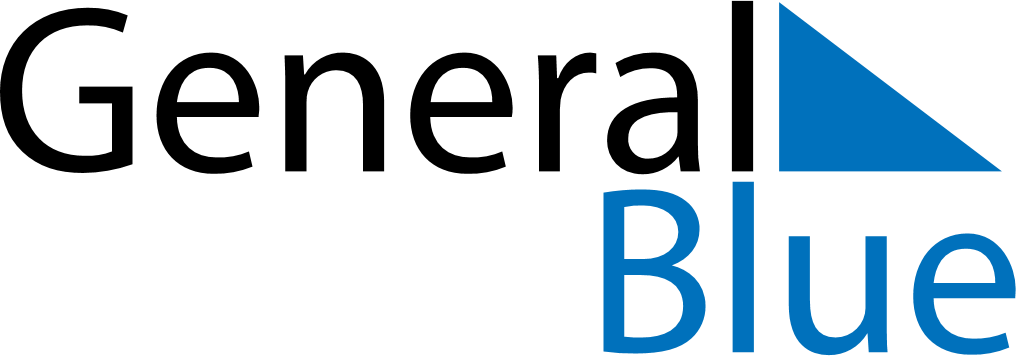 June 2024June 2024June 2024June 2024June 2024June 2024June 2024Gulf Shores, Alabama, United StatesGulf Shores, Alabama, United StatesGulf Shores, Alabama, United StatesGulf Shores, Alabama, United StatesGulf Shores, Alabama, United StatesGulf Shores, Alabama, United StatesGulf Shores, Alabama, United StatesSundayMondayMondayTuesdayWednesdayThursdayFridaySaturday1Sunrise: 5:49 AMSunset: 7:47 PMDaylight: 13 hours and 58 minutes.23345678Sunrise: 5:49 AMSunset: 7:48 PMDaylight: 13 hours and 58 minutes.Sunrise: 5:49 AMSunset: 7:48 PMDaylight: 13 hours and 59 minutes.Sunrise: 5:49 AMSunset: 7:48 PMDaylight: 13 hours and 59 minutes.Sunrise: 5:49 AMSunset: 7:49 PMDaylight: 14 hours and 0 minutes.Sunrise: 5:48 AMSunset: 7:49 PMDaylight: 14 hours and 0 minutes.Sunrise: 5:48 AMSunset: 7:50 PMDaylight: 14 hours and 1 minute.Sunrise: 5:48 AMSunset: 7:50 PMDaylight: 14 hours and 2 minutes.Sunrise: 5:48 AMSunset: 7:51 PMDaylight: 14 hours and 2 minutes.910101112131415Sunrise: 5:48 AMSunset: 7:51 PMDaylight: 14 hours and 3 minutes.Sunrise: 5:48 AMSunset: 7:52 PMDaylight: 14 hours and 3 minutes.Sunrise: 5:48 AMSunset: 7:52 PMDaylight: 14 hours and 3 minutes.Sunrise: 5:48 AMSunset: 7:52 PMDaylight: 14 hours and 3 minutes.Sunrise: 5:48 AMSunset: 7:52 PMDaylight: 14 hours and 4 minutes.Sunrise: 5:48 AMSunset: 7:53 PMDaylight: 14 hours and 4 minutes.Sunrise: 5:48 AMSunset: 7:53 PMDaylight: 14 hours and 4 minutes.Sunrise: 5:48 AMSunset: 7:53 PMDaylight: 14 hours and 5 minutes.1617171819202122Sunrise: 5:48 AMSunset: 7:54 PMDaylight: 14 hours and 5 minutes.Sunrise: 5:48 AMSunset: 7:54 PMDaylight: 14 hours and 5 minutes.Sunrise: 5:48 AMSunset: 7:54 PMDaylight: 14 hours and 5 minutes.Sunrise: 5:49 AMSunset: 7:54 PMDaylight: 14 hours and 5 minutes.Sunrise: 5:49 AMSunset: 7:55 PMDaylight: 14 hours and 5 minutes.Sunrise: 5:49 AMSunset: 7:55 PMDaylight: 14 hours and 5 minutes.Sunrise: 5:49 AMSunset: 7:55 PMDaylight: 14 hours and 5 minutes.Sunrise: 5:49 AMSunset: 7:55 PMDaylight: 14 hours and 5 minutes.2324242526272829Sunrise: 5:50 AMSunset: 7:55 PMDaylight: 14 hours and 5 minutes.Sunrise: 5:50 AMSunset: 7:56 PMDaylight: 14 hours and 5 minutes.Sunrise: 5:50 AMSunset: 7:56 PMDaylight: 14 hours and 5 minutes.Sunrise: 5:50 AMSunset: 7:56 PMDaylight: 14 hours and 5 minutes.Sunrise: 5:51 AMSunset: 7:56 PMDaylight: 14 hours and 5 minutes.Sunrise: 5:51 AMSunset: 7:56 PMDaylight: 14 hours and 5 minutes.Sunrise: 5:51 AMSunset: 7:56 PMDaylight: 14 hours and 4 minutes.Sunrise: 5:52 AMSunset: 7:56 PMDaylight: 14 hours and 4 minutes.30Sunrise: 5:52 AMSunset: 7:56 PMDaylight: 14 hours and 4 minutes.